F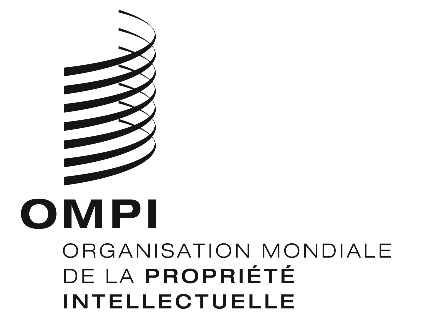 WO/GA/50/14ORIGINAL : anglaisDATE : 20 septembre 2018Assemblée générale de I’OMPICinquantième session (27e session extraordinaire)
Genève, 24 septembre – 2 octobre 2018Proposition du groupe des pays d’Asie et du Pacifique relative à la composition du Comité du programme et budgetsoumise par le groupe des pays d’Asie et du PacifiqueDans une communication au Secrétariat reçue le 20 septembre 2018, la délégation de l’Indonésie, au nom du groupe des pays d’Asie et du Pacifique, a soumis la proposition ci-jointe au titre du point 10 de l’ordre du jour, intitulé “Composition du Comité du programme et budget”.[L’annexe suit]Communication du groupe des pays d’Asie et du PacifiqueComposition du Comité du programme et budget (PBC)Le groupe des pays d’Asie et du Pacifique a pris note de l’explication fournie par le Conseiller juridique lors d’une consultation avec le groupe selon laquelle il n’existait pas de règlement régissant la composition globale du PBC ou l’élection de ses membres et que, bien que le nombre de membres du PBC soit passé de 33 à 53 au fil du temps, il n’existait pas de base juridique pour déterminer le nombre de sièges au comité, ni leur répartition entre les différents groupes régionaux.  La répartition actuelle n’est pas équitablement proportionnée ni représentative de la taille relative des différents groupes régionaux à l’OMPI.Compte tenu de ce qui précède, le groupe des pays d’Asie et du Pacifique souhaiterait inviter les groupes régionaux et les États membres à examiner les questions suivantes :Le PBC devrait être ouvert à la participation pleine et entière de tous les membres de l’OMPI intéressés.  Les décisions prises par le PBC – qui est un organe directeur essentiel de l’OMPI – intéressent directement tous les membres.  Tous les membres qui souhaitent être impliqués devraient donc avoir la possibilité de contribuer pleinement, étant donné que ni les règles de procédure ni les principes directeurs existants de l’OMPI ne prévoient de base juridique pour la limitation actuelle du nombre de sièges au sein du PBC ni pour la répartition des sièges entre les groupes régionaux.Cela étant, compte tenu du fait que les membres peuvent avoir besoin de davantage de temps pour examiner les questions ci-dessus, le groupe des pays d’Asie et du Pacifique propose ce qui suit pour l’exercice biennal 2018-2019 :Le groupe des pays d’Asie et du Pacifique rappelle les précédents pour l’expansion du PBC en 2003 et 2007.  Nous notons que, lorsque le PBC est passé de 41 à 53 membres en 2007, chaque groupe régional (à l’exception de la Chine) s’est vu attribuer deux sièges supplémentaires.  En 2003, le groupe des pays d’Asie et du Pacifique et le groupe des pays africains s’étaient vu attribuer un siège de plus que les autres groupes régionaux afin de tenir compte de la taille de ces deux groupes.Étant donné que 10 ans se sont écoulés depuis que la question de la répartition des groupes du sein du PBC a été soulevée pour la dernière fois, le groupe des pays d’Asie et du Pacifique estime que le moment est venu d’élargir la composition du PBC en vue de tenir compte des réalités actuelles.  Puisque certains groupes régionaux à l’OMPI ont vu leur nombre de membres augmenter, le nombre de sièges attribués à chaque groupe devrait aussi être ajusté en conséquence conformément au principe de représentation égale, étant réaffirmé que chaque groupe régional devrait être représenté au PBC et au Comité de coordination.La répartition des sièges au sein du PBC à compter de l’exercice biennal 2018-2019 devrait refléter fidèlement la composition de l’OMPI et la taille relative des groupes régionaux à l’OMPI, de façon à remédier au déséquilibre qui caractérise la répartition actuelle.[Fin de l’annexe et du document]Comité de coordinationGroupe BGroupe des pays africainsGroupe des pays d’Asie centrale, du Caucase et d’Europe orientaleGroupe des pays d’Europe centrale et des États baltesGroupe des pays d’Amérique latine et des CaraïbesGroupe des pays d’Asie et du PacifiqueChineNombre total de membres au sein du groupe3253101833441191Sièges attribués au Comité de coordination2319461515183Pourcentage de sièges attribués au groupe0,718750,3584910,400000,3333330,4545450,340909n.d. -Part du groupe dans la composition de l’OMPI0,1675392670,2774870,0523560,0942400,1727750,230366n.d. -Nombre de sièges selon la part du groupe dans la composition de l’OMPI13,9123,034,357,8214,3419,12n.d. -Différentiel-9,094,030,351,82-0,664,12n.d. -Comité du programme et budgetGroupe BGroupe des pays africainsGroupe des pays d’Asie centrale, du Caucase et d’Europe orientaleGroupe des pays d’Europe centrale et des États baltesGroupe des pays d’Amérique latine et des CaraïbesGroupe des pays d’Asie et du PacifiqueChineNombre total de membres au sein du groupe3253101833441191Sièges attribués au PBC12105799153Pourcentage de sièges attribués au groupe0,3750,1886790,500000,3888890,2727270,204545n.d. -Part du groupe dans la composition de l’OMPI0,1675392670,2774870,0523560,0942400,1727750,230366n.d. -Nombre de sièges selon la part du groupe dans la composition de l’OMPI8,87958115214,706812,774874,994769,15706812,20942n.d. -Différentiel-3,1204188484,706806-2,2513-2,005230,1570683,209424n.d. -